Social Studies 1, Part 1Instructor:  Mr. SteckRoom 208Email:  asteck@rsu10.orgOverviewThis course is designed to develop the students' skills in areas they will need to be successful in future Social Studies courses. The content of the course will focus upon history, geography, government, and world culture.  Student OutcomesStudents will be able to:Identify different geography and how geography impacts social developmentIdentify different types of cultures and religionsList and explain different types of governmentsRespect diversity in peopleLearning Targets(SS.06.GWG.01.04) Understands the relationship between the geography and cultures of World regions.(SS.02.WCG.01.01) Understands the interactions between various forms of government in world history. (SS.03.WCG.01.01) Understands the impact of various forms of government in history and the world today. (SS.02.WHR.01.03) Understands several selected belief systems (religions, cultural practices) that have existed over time.(SS.02.WHG.01.02) Understands the impact of globalization on people and societies. Standards Based GradingIn this class, you will be required to meet the standards listed above.  Demonstration of proficiency will be based on various activities.  These activities may include assessments, presentations, conferencing, research papers or other means to show an understanding of the standards.  A score below 2.5 will require the student to attempt the standard again.   MaterialsStudents will be required to bring to class each day the following materials:IPAD, Notebook and writing utensils.  ExpectationsThis class is a graduation requirement and will leave you with an enhanced knowledge world culture and history.Be respectful of your classmatesBe on time with the needed materialsIf absent you are responsible for getting any assignment missed before the next class. Assignments will be posted on Empower/teacher webpage/or presented in class. Arrive in class prepared to participate in any class discussion, project or assessmentsStudents will be required to complete all assignments before being allowed to take any graded assessmentParental Notification I have read the above Course Syllabus and Expectations.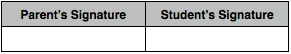 Date: ______________________________Comments: